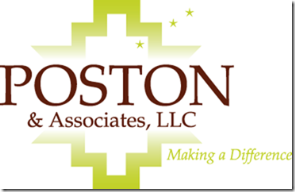 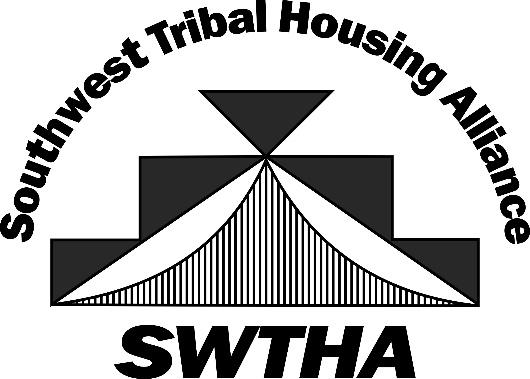 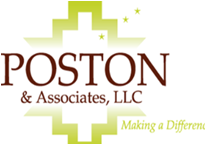    BACKGROUND INFORMATION  The Southwest Tribal Housing Alliance (SWTHA) is Region 8 of the National American Indian Housing Council (NAIHC). SWTHA represents the Native housing organizations of Arizona, New Mexico, and West Texas and currently has 27 members out of a possible 42.  On October 2, 2018 members of SWTHA met after the Triannual Meeting, held at the Casino Del Sol Resort, Tucson, AZ, to participate in a strategic planning session which was facilitated by Poston & Associates. The purpose of the planning session was to discuss rebranding, update the current plan, and give clear guidance on roles and responsibilities for 2019-2020. The following tribes were present and contributed to the plan:Ak-Chin Indian Community HousingGRIC Department of Community HousingIsleta Pueblo Housing AuthorityJicarilla Apache Housing AuthorityLaguna Housing Development and Management EnterprisePascua Yaqui Tribe Pueblo of Acoma Housing AuthorityPueblo of ZiaSanto Domingo Tribal Housing AuthorityTohono O'odham Ki:Ki AssociationZuni Housing Authority A survey was completed during the Triannual Meeting to evaluate the level of membership satisfaction, to understand the needs of the members and how best to communicate with them.  The results and comments are listed below:Most attendees were SWTHA Members, a couple were Associate MembersAll surveyed thought that SWTHA is doing a good job to advocate of Southwest Region 8Most members felt they have avenues to offer complaints, suggestions for improving the organizationAll surveyed wanted to receive information through emails or SWTHA websiteA few surveyed would like SWTHA to provide webinarsMost attendees at SWTHA training rated it as excellentSome would like training to be for 3 daysSurvey of October 2, 2018Comments of SWTHA Members   STRATEGIC PLANSWTHA VISION STATEMENT (Voted to remain the same for now)Region 8 Tribal housing advocate.SWTHA MISSION STATEMENT (Voted to remain the same for now)To be the Southwest Tribal voice of housing by providing relevant, timely information, resources and a valuable network for the SWTHA membership.STRENGTHS, WEAKNESSES, OPPORTUNITIES, THREATS (SWOT) ANALYSISThe Southwest Indian Housing Alliance (SWTHA) is an organization operating in a dynamic environment that includes organizational, social, financial, political and environmental factors that affect the organization's goals and objectives. The SWOT exercise allowed SWTHA members to reveal and identify forces that work together and potential problems that need to be addressed in consideration of the mission, vision, and accomplishment of key organizational initiatives.StrengthsStrong LeadershipKnowledgeStrong FinancialsGrowing MembershipLegal Representation (Pro Bono)Poston & Assoc. (Communications/Marketing)WeaknessesParticipation (Quorum)More engagedLack of participation from Tribal LeadershipLack of collaboration with AZ & NM groups (APGC)Update Bylaws (revise every 2 years)Lack of Registration FeesOpportunitiesEngage with AZ & NM groupsEngage with Congressional MembersHEARTH Act (Navajo & Acoma)NAHASDA ReauthorizationStrengthen relationship with HUDMembership FeesRevenueResource GuideDevelop “added value” for SWTHASWTHA Training - Housing Mgmt. CertificationGrantsBest Practices PanelThreatsStaying RelevantFinancial SustainabilityD.	KEY PRIORITY AREAS (KPAs)Analysis of the SWOT revealed Three Key Priority Areas (KPAs) that should be addressed:TrainingCommunication/Outreach and Member ParticipationSWTHA OrganizationE.      STRATEGIC GOALSWorking with these KPAs, members of SWTHA developed specific Strategic Goals.Strategic Goal 1:  Provide Relevant, Engaging, and Timely Training at SWTHA Annual Meeting January 2019 and January 2020Strategic Goal 2:  To increase participation at SWTHA Business Meetings and Annual TrainingStrategic Goal 3:  To strengthen the SWTHA organization foundation and structure for Growth, Accountability, and Sustainability for 2019 and 2020ACTIONS & ACTIVITIESTo describe how each goal would be realized within the next twelve months, members of SWTHA identified specific action steps (below) with owners and target dates (SWTHA Action Plan).  Each activity can be further subdivided into more detailed specific steps as needed.SWTHA ACTION PLANKey Priority Area:  TrainingStrategic Goal 1:  Provide Relevant, Engaging, and Timely Training at SWTHA Annual Meeting January 2019 and January 2020Key Priority Area:  Communication/Outreach and Member ParticipationStrategic Goal 2:  To increase participation at SWTHA Business Meetings and Annual TrainingKey Priority Area:  SWTHA Organization Strategic Goal 3:  To strengthen the SWTHA organization foundation and structure for Growth, Accountability, and Sustainability for 2019 and 2020Actions & ActivitiesTarget DateStatusTeam MembersComments/FindingsDevelop, select, and coordinate January 2019 Annual SWTHA Business MeetingJan 2019SWTHA Board and P & A  Suggestion: Panel of Best Practices, such as San Filipe, Zuni, Pascua Yaqui, Acoma; possible certification type trainingCoordinate May/June and Oct SWTHA Meeting with NAIHC And AMERIND Institute May/June and OctSWTHA Board and P & A  Actions & ActivitiesTarget DateStatusTeam MembersComments/Findings1) Poston & Assoc to call every paid member to insure representation and/or proxy delegation for each SWTHA Business Meeting.  Dec 2018Jan 2019P & A / Linda2) Sustain and enhance SWTHA relevancy via website content and email blasts 		ongoingP & AActions & ActivitiesTarget DateStatusTeam MembersComments/FindingsIncrease revenueIncrease membership to 30 tribesIncrease associate membership to 15 organizationsCharge fees for training to at least cover the expenses (speaker, venue, food)ongoingSWTHA President and P & ADraft and present SWTHA National Position Paper, representative of AZ, NM and TX housing issues at the January 2019 Annual MeetingDraft 11/30, Members Jan 2019SWTHA President, Humphrey and Denise Zuni Draft and present SWTHA Bylaws at the January 2019 Annual MeetingDraft 11/30, Members Jan 2019SWTHA President, Humphrey and Denise ZuniNote: Accommodate high turnover in tribal housing Affirm all aspect of non-profit status are in compliance (IE State of NM Good Standing, Audits) Mike Chavez and Tim HumphreyCreate a Matrix of SWTHA Board of Directors, AZ Reps, NM Reps, NAIHC, AMERINDNov 2018 conf callP & A / LindaDiscuss during conf call to get accurate election datesBudget  Draft 2019 SWTHA Budget Finalize and adopt 2019 SWTHA Budget10/30Jan 2019J. RobertsonSWTHA MembershipDevelop and submit at least one Grant application for capacity building, leadership development or trainingJune 2019Jesus Mora Tip: San Manuel Band of Mission Indian Grants